Программа диагностики "ОСНОВНАЯ": 
  
Стоимость диагностики: 500$ 
Дополнительные программы: 



Возврат на начало 

Операции на сердце и их стоимость: 

При врожденных пороках сердца: 






  



При приобретенных заболеваниях: 


  







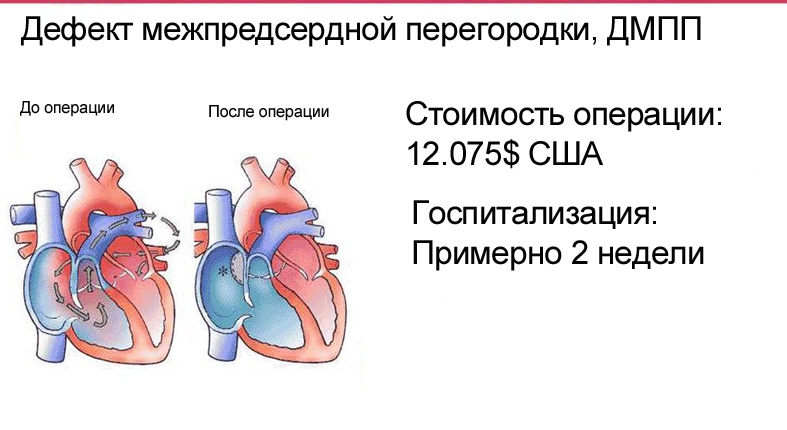 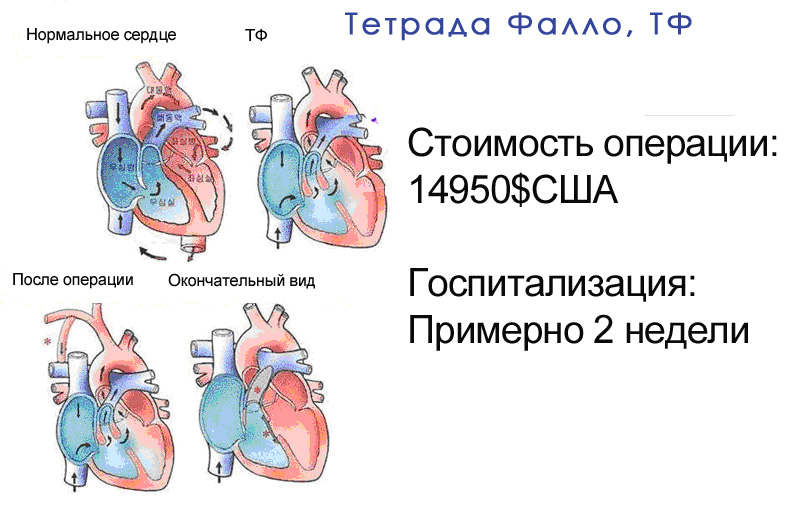 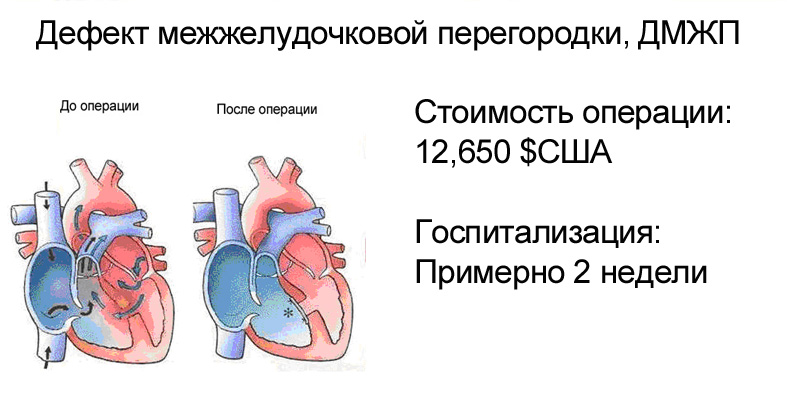 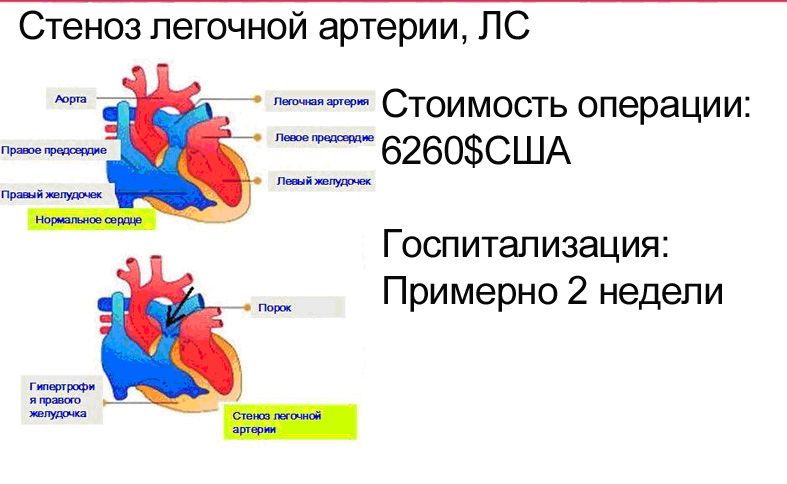 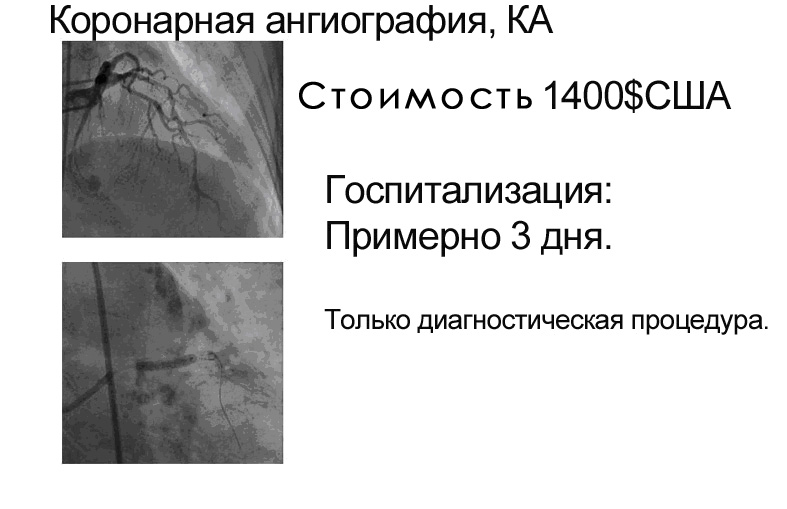 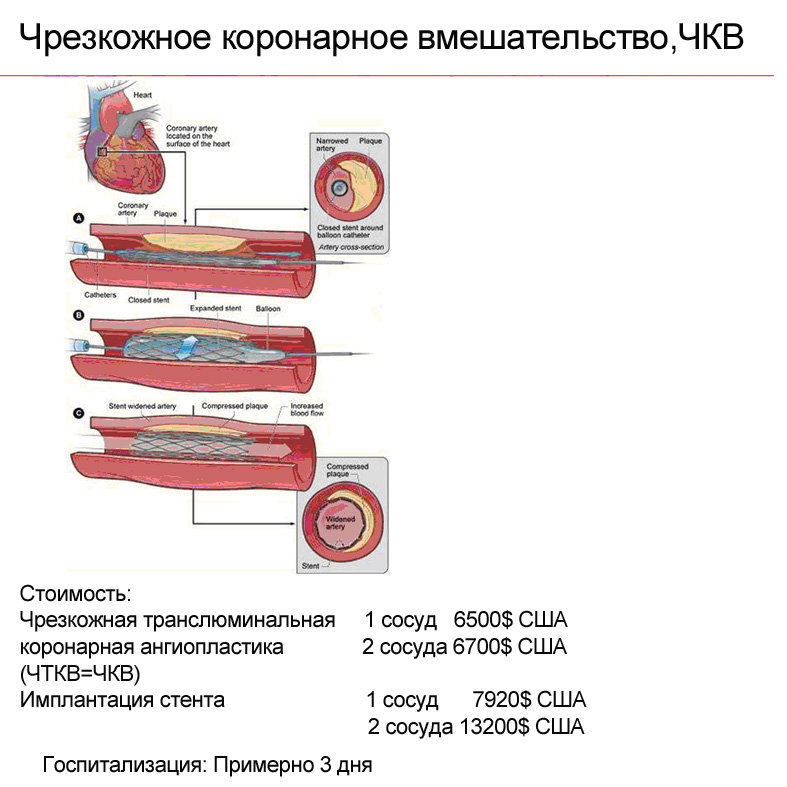 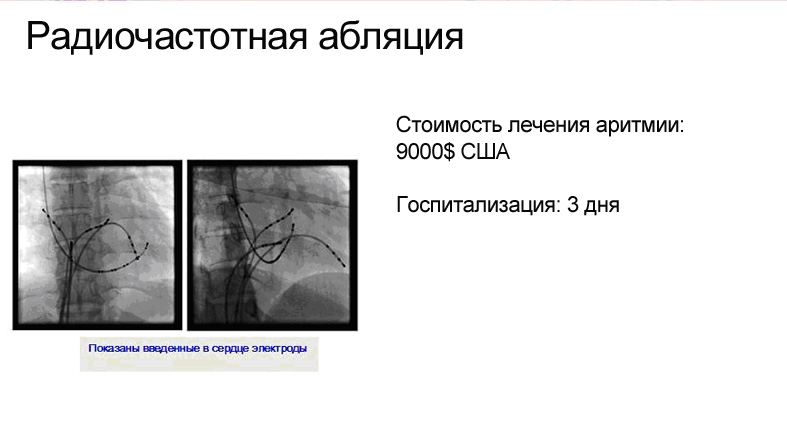 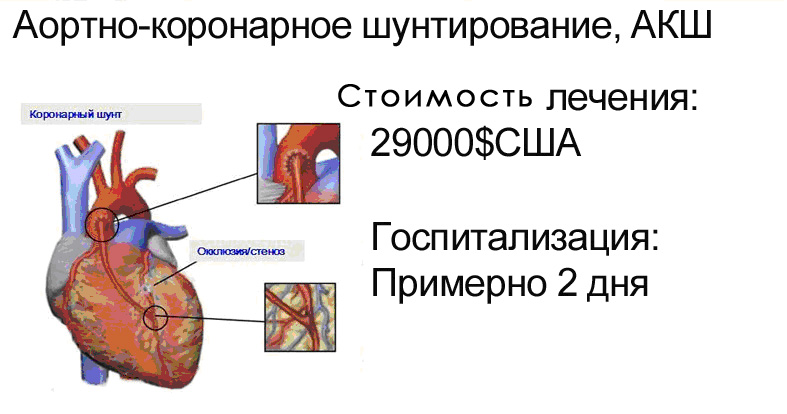 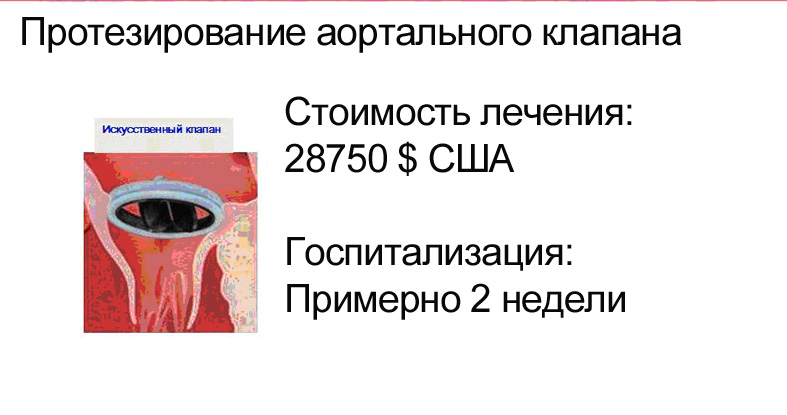 КатегорияСостав категорииВозможные заболевания1. Общий осмотрВесИндекс массы тела, телосложение, гипертония, гипотония1. Общий осмотрРостИндекс массы тела, телосложение, гипертония, гипотония1. Общий осмотрПитаниеИндекс массы тела, телосложение, гипертония, гипотония1. Общий осмотрКонституция телаИндекс массы тела, телосложение, гипертония, гипотония1. Общий осмотрАртериальное давлениеИндекс массы тела, телосложение, гипертония, гипотония2. ЭКГЭлектрокардиографияАритмия, ишемическая болезнь сердца, гипертрофия миокарда левого желудочка3. Слуховой тестТестирование слухаСнижение слуха, определение характера (приобретенная, сенильная)4. Зрительный тестОстрота зрения Гипертензия, диабет, катаракта, глаукома4. Зрительный тестФотография глазного дна Гипертензия, диабет, катаракта, глаукома4. Зрительный тестВнутриглазное давление Гипертензия, диабет, катаракта, глаукома5. Обследование органов дыханияРентгенография органов грудной клеткиПневмония, бронхоэктазы, кардиомегалия, рак легких, туберкулез5. Обследование органов дыханияФункция внешнего дыханияПатология по рестриктивному типу, ХОБЛ, деструктивные заболевания легких6. Группа кровиПо системе AB0 и RhГруппа крови7. Определение клеточного состава крови ЛейкоцитыЛейкемия, инфекционные заболевания7. Определение клеточного состава кровиЭритроцитыАнемия7. Определение клеточного состава кровиГемоглобинАнемия7. Определение клеточного состава кровиГематокритАнемия7. Определение клеточного состава крови Насыщенность гемоглобином эритроцитов, средний объем эритроцитовАнемия7. Определение клеточного состава кровиСОЭАнемия7. Определение клеточного состава кровиКровяные пластинкиПатологическая кровоточивость7. Определение клеточного состава кровиПоказатель  диапазона разброса  ширины эритроцитов (измерение в %)Заболевания крови 8. ЛейкограммаНейтрофилы (сегментоядерные)Дискразия крови, инфекционные заболевания 8. ЛейкограммаЛимфоцитыДискразия крови, инфекционные заболевания 8. ЛейкограммаБазофилыДискразия крови, инфекционные заболевания 8. ЛейкограммаМоноцитыДискразия крови, инфекционные заболевания 8. ЛейкограммаЭозинофилыДискразия крови, инфекционные заболевания 8. ЛейкограммаНейтрофилы (все типы)Дискразия крови, инфекционные заболевания 9. Функция печениОбщий белокЦирроз печени, жировой гепатоз, заболевания билиарной системы, гепатит, панкреатит 9. Функция печениАльбуминыЦирроз печени, жировой гепатоз, заболевания билиарной системы, гепатит, панкреатит 9. Функция печениГлобулиныЦирроз печени, жировой гепатоз, заболевания билиарной системы, гепатит, панкреатит 9. Функция печениГлобулиновый индексЦирроз печени, жировой гепатоз, заболевания билиарной системы, гепатит, панкреатит 9. Функция печениОбщий билирубинЦирроз печени, жировой гепатоз, заболевания билиарной системы, гепатит, панкреатит 9. Функция печениПрямой билирубинЦирроз печени, жировой гепатоз, заболевания билиарной системы, гепатит, панкреатит 9. Функция печениНепрямой билирубинЦирроз печени, жировой гепатоз, заболевания билиарной системы, гепатит, панкреатит 9. Функция печениЩелочная фосфатазаЦирроз печени, жировой гепатоз, заболевания билиарной системы, гепатит, панкреатит 9. Функция печениЛДГЦирроз печени, жировой гепатоз, заболевания билиарной системы, гепатит, панкреатит 9. Функция печениАмилазаЦирроз печени, жировой гепатоз, заболевания билиарной системы, гепатит, панкреатит 9. Функция печениАСТЦирроз печени, жировой гепатоз, заболевания билиарной системы, гепатит, панкреатит 9. Функция печени АЛТЦирроз печени, жировой гепатоз, заболевания билиарной системы, гепатит, панкреатит 9. Функция печениГГТПЦирроз печени, жировой гепатоз, заболевания билиарной системы, гепатит, панкреатит10. Анализ на гепатит HBs Ag  (методом ИФА)Гепатиты В, С10. Анализ на гепатит анти-HBs (методом ИФА)Гепатиты В, С10. Анализ на гепатит анти-HCV (методом ИФА)Гепатиты В, С11. Тест на глюкозуриюГлюкозаСахарный диабет12. Тестирование функции почекМочевина кровиЗаболевания почек12. Тестирование функции почекКреатинин кровиЗаболевания почек12. Тестирование функции почекКреатининовый индектЗаболевания почек13. Электролитный тест Na (Натрий)Электролитный дисбаланс13. Электролитный тест K (Калий)Электролитный дисбаланс13. Электролитный тест Cl (Хлориды)Электролитный дисбаланс13. Электролитный тестКальцийЭлектролитный дисбаланс13. Электролитный тестФосфорЭлектролитный дисбаланс14. Липидный тестОбщий холестеринГиперлипидемия, атеросклероз14. Липидный тестТГ (триглицериды)Гиперлипидемия, атеросклероз14. Липидный тестЛипиды высокой плотностиГиперлипидемия, атеросклероз14. Липидный тестЛипиды низкой плотностиГиперлипидемия, атеросклероз14. Липидный тестКФКИнфаркт миокарда, миопатия15. Ревматоидный тестРА-факторРевматоидный артрит, подагра15. Ревматоидный тестС-реактивный белокРевматоидный артрит, подагра15. Ревматоидный тестМочевая кислотаРевматоидный артрит, подагра16. Определение гормонов щитовидной железы ТТГГипотиреоидизм, гипертиреоидизм16. Определение гормонов щитовидной железы T4Гипотиреоидизм, гипертиреоидизм 17. Обследование на заболевания, передаваемые половым путемСПИДСПИД, сифилис 17. Обследование на заболевания, передаваемые половым путемРеакция ВассерманаСПИД, сифилис18. Определение опухолевых маркёров AFPРак печени18. Определение опухолевых маркёров CEAРак ободочной кишки18. Определение опухолевых маркёров CA19-9Рак поджелудочной железы18. Определение опухолевых маркёров PSAГиперплазия/рак простаты18. Определение опухолевых маркёров CA 125Рак яичника19. Анализ мочиЦветЗаболевания почек, сахарный диабет, заболевания печени19. Анализ мочи ПрозрачностьЗаболевания почек, сахарный диабет, заболевания печени19. Анализ мочи Удельный весЗаболевания почек, сахарный диабет, заболевания печени19. Анализ мочи pHЗаболевания почек, сахарный диабет, заболевания печени19. Анализ мочи АльбуминЗаболевания почек, сахарный диабет, заболевания печени19. Анализ мочи ГлюкозаЗаболевания почек, сахарный диабет, заболевания печени19. Анализ мочи БилирубинЗаболевания почек, сахарный диабет, заболевания печени19. Анализ мочи УробилиногенЗаболевания почек, сахарный диабет, заболевания печени19. Анализ мочи Кетоновые телаЗаболевания почек, сахарный диабет, заболевания печени19. Анализ мочи ГемоглобинЗаболевания почек, сахарный диабет, заболевания печени19. Анализ мочи ЛейкоцитыЗаболевания почек, сахарный диабет, заболевания печени19. Анализ мочиНитратыЗаболевания почек, сахарный диабет, заболевания печени19. Анализ мочи Эритроциты Нефрит, цистит, мочекаменная болезнь, рак почки19. Анализ мочи Лейкоциты Нефрит, цистит, мочекаменная болезнь, рак почки19. Анализ мочи Чешуйчатый эпителий Нефрит, цистит, мочекаменная болезнь, рак почки19. Анализ мочи Транзиторный эпителий Нефрит, цистит, мочекаменная болезнь, рак почки19. Анализ мочи Тубулярный эпителий Нефрит, цистит, мочекаменная болезнь, рак почки19. Анализ мочиОсадок Нефрит, цистит, мочекаменная болезнь, рак почки19. Анализ мочи Клисталлы Нефрит, цистит, мочекаменная болезнь, рак почки19. Анализ мочи Бактерии Нефрит, цистит, мочекаменная болезнь, рак почки20. Анализ калаЯйца гельминтовПаразитарные заболевания, болезни кишечника, желудка, ободочной кишки20. Анализ калаПростейшиеПаразитарные заболевания, болезни кишечника, желудка, ободочной кишки20. Анализ калаПаразитарные заболевания, болезни кишечника, желудка, ободочной кишки21. УЗИ (ультразвуковое исследование)Органов брюшной полостиЗаболевания печени, поджелудочной железы, желчного пузыря, билиарного тракта и почек.22. Обследование желудка/кишечникаПищеводно-желудочного перехода (опционально)Рак желудка, язва желудка, гастрита22. Обследование желудка/кишечникаГастроскопия (опционально)Рак желудка, язва желудка, гастрита23. Гинекологическое обследованиеВзятие мазкаРанняя диагностика цервицита, рака шейки матки24. МаммографияМаммографияРак молочной железы, мастопатии (возраст старше 30 лет)25. Дентальный рентгенТомографияЗаболевания зубов26. Консультация специалистаИнтерпретация результатов, индивидуальная консультацияДальнейшее наблюдение, комплексное лечениеЦеребно - васкулярные заболеванияЦеребно - васкулярные заболеванияПрограммыСтоимость в $СШАОсновная программа + магнитно-резонансная томография (МРТ) головного мозга 900Сердечно-сосудистые  заболеванияСердечно-сосудистые  заболеванияОсновная программа + магнитно-резонансная томография (МРТ) головного мозга + каротидный допплер + кровоток в сосудах головного мозга1300Основная программа+эхокардиография или кардиальная КТ ангиография800Основная программа + эхокардиография или кардиальная КТ ангиография + Тредмил тест + 24 часовое холтеровское мониторирование900Желудочно-кишечные заболевания:Желудочно-кишечные заболевания:Основная программа + КТ органов брюшной полости (диагностика злокачественной опухоли) или Колоноскопия (диагностика рака ободочной кишки полипов или колита)1000Госпитализация для обследованияГоспитализация для обследованияПрограмм для женщинПрограмм для женщинОсновная программа +          МРТ головного мозга (цереброваскулярные заболевания опухоли головного мозга)           КТ грудной клетки (рак легких, опухоли средостения, брохоэктазы)          КТ брюшной полости (заболевания паренхиматозных органов брюшной полости, включая злокачественные опухоли) +Колоноскопия (Рак ободочной кишки)          УЗИ щитовидной железы (болезни щитовидной железы)          УЗИ предстательной железы (гиперплазия  и рак предстательной железы)         Мужские гормоны (3вида)2500Программа для мужчинПрограмма для мужчинОсновная программа +          МРТ головного мозга (цереброваскулярные заболевания опухоли головного мозга)           КТ грудной клетки (рак легких, опухоли средостения, брохоэктазы)          КТ брюшной полости (заболевания паренхиматозных органов брюшной полости, включая злокачественные опухоли)          Маммография (Заболевания молочной железы, включая рак)          УЗИ щитовидной железы (болезни щитовидной железы)         УЗИ (вагинальное) органов малого таза (заболевания яичников, включая рак и кисты)         Шеечный ВПЧ тест         Женские гормоны 3 вида 2500Специальные программыСпециальные программыОсновная программа +          МРТ головного мозга         КТ грудной клетки         КТ брюшной полости         УЗИ щитовидной железы          УЗИ (вагинальное) органов малого таза         УЗИ предстательной железы         Колоноскопия         ЭХО-КГ, КТ-ангиография сердца         Холтеровское мониторирование         Шеечный ВПЧ-тест         Женские гормоны (3 вида)         Мужские гормоны (3 вида)(для скрининговой диагностики опухолей головного мозга, грудной клетки, брюшной полости и малого таза, а так же для диагностики аритмий)3000